Dichiarazione dell’allievo/utente di fruizione dell’attività con modalità a distanza                              Allegato 3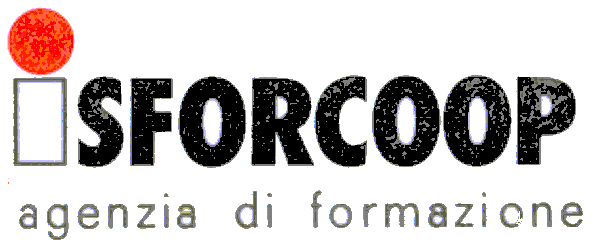 Il/la Sottoscritto/a ________________________________________________________________________c.f._________________________ nato a ____________________________ (_____) il____/____/_____,residente a _____________________ (_____) in __________________________ n° ___In riferimento al Progetto ……………………….DICHIARAdi accettare di fruire della formazione/orientamento* ___________________con modalità a distanza per un numero totale di ……… ore eseguito nel periodo dal ……………… al ………………..Autorizzo il trattamento dei miei dati personali ai sensi del Decreto Legislativo 30 giugno 2003, n. 196 e del GDPR (Regolamento UE 2016/679)Luogo, ____________________________________________Firma del dichiarante(per esteso e leggibile)*barrare la tipologia non pertinente o specificare altra tipologia fruibile in modalità a distanza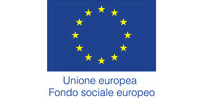 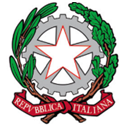 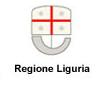 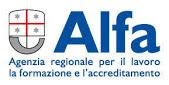 